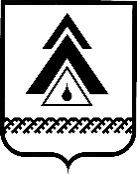 администрация Нижневартовского районаХанты-Мансийского автономного округа – ЮгрыПОСТАНОВЛЕНИЕО прогнозе социально-экономического развития Нижневартовского района на 2023 год и на плановый период 2024 и 2025 годовРуководствуясь статьями 173, 184.2 Бюджетного кодекса Российской Федерации, в соответствии с постановлением администрации района                         от 17.12.2015 № 2478 «Об утверждении Порядка разработки корректировки, осуществления мониторинга и контроля реализации прогноза социально-экономического развития Нижневартовского района на среднесрочный период»:1. Одобрить прогноз социально-экономического развития Нижневартовского района на 2023 год и на плановый период 2024 и 2025 годов согласно приложению.2. Департаменту финансов администрации района (В.М. Ефремова) считать исходным базовый вариант прогноза социально-экономического развития Нижневартовского района на 2023 год и на плановый период 2024 и 2025 годов при формировании проекта бюджета района на 2023 год и на плановый период 2024 и 2025 годов.3. Контроль за выполнением постановления возложить на заместителя главы района по экономике и финансам Т.А. Колокольцеву.Глава района                                                                                        Б.А. СаломатинПриложение к постановлению администрации района от 24.10.2022 № 2131 Прогноз социально-экономического развития Нижневартовского района на 2023 год и на плановый период 2024 и 2025 годовПрогноз социально-экономического развития Нижневартовского района на 2023 год и на плановый период 2024 и 2025 годов (далее – прогноз) разработан на основе одобренных Правительством Российской Федерации сценарных условий социально-экономического развития Российской Федерации с учетом основных приоритетов социально-экономического развития района, сформулированных в Стратегии социально-экономического развития Нижневартовского района до 2020 года и на период до 2030 года (далее – Стратегия 2030), прогноза социально-экономического развития Ханты-Мансийского автономного округа – Югры на 2023 год и на плановый период 2024 и 2025 годов; итогов социально-экономического развития района за первое полугодие 2022 года, обобщенных данных структурных подразделений администрации района, а также хозяйствующих субъектов района. Прогноз предполагает достижение национальных целей развития и ключевых целевых показателей национальных проектов, установленных Указом Президента Российской Федерации от 21 июля 2020 года № 474 «О Национальных целях развития Российской Федерации на период до 2030 года». Нижневартовский район участвует в реализации 13 региональных проектов, сформированных в рамках 6 национальных проектов Российской Федерации («Образование», «Демография», «Культура», «Жилье и городская среда», «Малое и среднее предпринимательство и поддержка индивидуальной предпринимательской инициативы», «Экология»), которыми установлено 29 целевых показателей.Оценка достигнутого уровня социально-экономического развитияНижневартовского районаСоциально-экономическое развитие Нижневартовского района в 2021‒2022 годах характеризуется макроэкономическими показателями, включенными в таблицу.  Основные итоги социально-экономического развития Нижневартовского района По итогам 2021 года доля Нижневартовского района в общем объеме Ханты-Мансийского автономного округа – Югры:по произведенной промышленной продукции –22,2%;по добыче нефти – 18,2%;по добыче газа – 40,2%;по объему выработки электроэнергии – 16,3 %.Инвестиции Нижневартовского района в общем объеме инвестиций Ханты-Мансийского автономного округа – Югры составляют 14,1 %.Основные тенденции уровня денежных доходов, сложившиеся по итогам 2021 года:денежные доходы на душу населения ‒ 39 700 рублей; среднемесячная заработная плата по полному кругу на 1 работника 64 380 рублей. На 31.12.2021 Нижневартовский район занимал первое место в автономном округе по минимальному уровню безработицы (уровень безработицы составлял 0,06%, количество безработных ‒ 28 человек).Основным результатом реализации социально-экономической политики стало обеспечение макроэкономической устойчивости секторов экономики и социальной сферы, условий привлечения инвестиций, развития конкуренции, сбалансированности бюджета, исполнения социальных обязательств перед населением.Прогноз социально-экономического развития Нижневартовского района на 2023 год и на плановый период 2024 и 2025 годовВ связи с введенными иностранными государствами санкционными ограничениями внешние условия функционирования экономики изменились с конца февраля 2022 года. В целях стабилизации и устойчивого развития экономики Нижневартовского района принят План мероприятий по повышению устойчивого развития экономики Нижневартовского района в 2022 году, в который включены 34 мероприятия по ключевым направлениям социально-экономического развития района: повышение эффективности использования бюджетных средств, поддержка субъектов малого и среднего предпринимательства, мониторинг и стабилизация ситуации с ценами, ситуация на рынке труда, социальная поддержка населения, мониторинг и контроль ситуации в экономике.В соответствии со сценарными условиями Российской Федерации, прогноз социально-экономического развития Нижневартовского района на 2023 год и плановый период 2024‒2025 годов выполнен в двух вариантах – консервативный и базовый. Основные внешние факторы: цены на нефть марки «Юралс»  (мировые), долл./барр, курс доллара (среднегодовой), рублей за доллар США:Основные показатели прогноза социально-экономического развития района Учитывая, что базовый вариант прогноза исходит из благоприятных тенденций роста и восстановления сбалансированности экономики при безусловном выполнении принятых и принимаемых бюджетных обязательств, предлагается использовать его для разработки параметров бюджета Нижневартовского района на 2023 год и плановый период 2024‒2025 годов.  Демографическое развитиеПрогноз показателей, характеризующих демографическую ситуацию на территории района, рассчитан исходя из сложившейся возрастно-половой структуры населения, существующих и предполагаемых уровнях рождаемости и смертности, а также динамики миграционных потоков. По оценке в 2022 году среднегодовая численность населения составит 36 302 человека. По структуре численность городского населения оценивается ‒ 29 826 человека (82,1% от общей численности населения), сельского населения – 6 478 человек (17,9%). В разрезе возрастных групп население распределилось следующим образом: доля населения моложе трудоспособного возраста составила 18,8%; трудоспособного возраста – 63,2%; старше трудоспособного возраста – 18,0%. В прогнозируемый период в связи с повышением пенсионного возраста возрастная структура населения района трансформируется в сторону увеличения численности населения трудоспособного возраста.На динамику численности населения влияет значение миграционного прироста (убыли) населения, который в районе за 2021 год имеет положительное сальдо и составил – 120 человек.  В целях стабилизации демографической ситуации одним из инструментов реализации Основных направлений деятельности Правительства Российской Федерации в части демографических процессов является национальный проект «Демография», который направлен на достижение целей по повышению рождаемости, снижению смертности от предотвратимых причин, а также за счет улучшения условий и охраны труда, снижение материнской и младенческой смертности, улучшение репродуктивного здоровья, формирование мотивации к здоровому образу жизни, стимулирование к занятиям физкультурой и спортом. В Нижневартовском районе в муниципальных программах «Развитие образования в Нижневартовском районе», «Развитие физической культуры и спорта в Нижневартовском районе» предусмотрена реализация и достижение целевых показателей по национальному проекту «Демография».В целях исполнения Основных направлений деятельности Правительства Российской Федерации в части снижения смертности разработан национальный проект «Здравоохранение». Вышеуказанные мероприятия, направленные на снижение преждевременной смертности, повышение уровня рождаемости, увеличение продолжительности здоровой жизни позволяют прогнозировать рост численности населения в прогнозируемом периоде и к концу 2025 году по базовому варианту среднегодовая численность населения составит 36 340 человек.ПромышленностьВ структуре промышленного производства района на организации с видом экономической деятельности «Добыча полезных ископаемых» приходится наибольшая часть – 97,2%. По виду экономической деятельности «Обеспечение электрической энергией, газом и паром» доля составляет – 1,8%, по обрабатывающим производствам – 0,9%, водоснабжение, водоотведение, организация сбора и утилизации. отходов, деятельность по ликвидации загрязнений – 0,1%.В 2022 году объем отгруженных товаров собственного производства, выполненных работ и услуг собственными силами по полному кругу производителей промышленной продукции оценивается в размере 1 426,1 млрд. рублей, что выше уровня 2021 года на 13,4%, индекс промышленного производства составит 102,5%. На 2023 год и плановый период 2024–2025 годов в целом по разделу «Промышленность» прогнозируется:Добыча полезных ископаемыхВ области «Добыча полезных ископаемых» объем отгруженных товаров собственного производства, выполненных работ и услуг собственными силами в 2022 году прогнозируется в объеме 1 389,5 млрд. рублей, индекс производства – 102,5%.Добычу нефти на территории района обеспечивают структурные единицы 6 крупных вертикально-интегрированных компаний России и 6 независимых недропользователей. Наибольшее значение по объемам добычи имеют хозяйствующие субъекты ПАО нефтяной компании Роснефть (более 39,4% от общего объема добычи нефти на территории района). В общем объеме доля добычи, приходящаяся на предприятия АО Независимой Нефтяной компании, ‒ 14%, ПАО «ЛУКОЙЛ» ‒ 17,8%, на структурные единицы Нефтяных компаний «РуссНефть», подразделения ПАО Нефтяная компания «Славнефть» и ПАО «Газпрос»  приходится 13,2% , 7% и 1% соответственно. Учитывая прогнозные показатели, представленные Департаментом              по недропользованию Ханты-Мансийского автономного округа – Югры, в 2022 году по сравнению с 2021 годом ожидается увеличение добычи нефти и производства газа на 1,7% и 7,9% соответственно. В 2023‒2025 годах прогнозируется объем добычи нефти 39,5 млн. тонн, 39,0 млн. тонн., 38,6 млн. тонн. и производства газа 13,6 млрд. м. куб., 13,4 млрд. м. куб. и 13,3 млрд. м. куб., соответственно.Обрабатывающие производстваВ области обрабатывающих производств объем отгруженных товаров собственного производства, выполненных работ и услуг собственными силами в 2022 году прогнозируется в объеме 12 587,1 млн. рублей, индекс производства – 100,07%.Наибольший удельный вес в производстве пищевых продуктов приходится на выпечку хлеба, хлебобулочных изделий и рыбную продукцию. Лесная и деревообрабатывающая промышленность района охвачена субъектами малого и среднего бизнеса, осуществляющими производство пиломатериалов и деловой древесины. Основными предприятиями района, определяющими развитие  обрабатывающих производств, являются:в производстве нефтепродуктов и продукции переработки – филиал «АО СибурТюменьГаз ‒ Белозерный Газоперерабатывающий завод»;в производстве пищевых продуктов – муниципальное казенное торгово-розничное предприятие «Корлики»; ООО «ЮГРА-ТОРГ»;в издательской и полиграфической деятельности – муниципальное унитарное полиграфическое предприятие издательство «Приобье»;в производстве машин и оборудования ‒ территориальные обособленные подразделения ООО «РемСервисМонтаж»; ООО «Нефть-Рем-Сервис.  В плановом периоде объем отгруженных товаров по отрасли «Обрабатывающие производства»  по базовому варианту составит: 2023  год – 12 942  млн. руб., 2024 год – 13 094  млн. руб., 2025 год – 13 292 млн. руб.Обеспечение электроэнергией, газом и паромОсновную долю производства электроэнергии на территории района (95%) обеспечивает электростанция общего пользования – Нижневартовская ГРЭС. На месторождениях района производство электроэнергии для собственных нужд нефтегазодобывающими предприятиями обеспечивается за счет автономных электростанций, это порядка 5% от общего объема производства электроэнергии в районе.По оценке в 2022 году объем отгруженных товаров по обеспечению электроэнергией, газом и паром в районе составит 23 741 млн. рублей, выработка электроэнергии ‒ 13,2 млрд. кВт.ч. В плановом периоде по базовому варианту объем отгруженных товаров прогнозируется: 2023 год – 19 775 млн. руб., 2024 год ‒ 15 487 млн. руб., 2025 год ‒ 22 662 млн. руб. Снижение выработки электроэнергии в 2023–2024 годах обусловлено увеличением продолжительности простоя энергоблоков первого и второго в рамках проекта модернизации тепловой генерации. Наиболее крупными предприятиями района, определяющими развитие отрасли по производству, передаче и распределению электроэнергии, тепловой энергии и воды являются АО «Нижневартовская ГРЭС», АО «Аганское многопрофильное жилищно-коммунальное управление», муниципальное унитарное предприятие «Сельское жилищно-коммунальное хозяйство», муниципальное казенное предприятие «Жилищно-коммунальное хозяйство», муниципальное казенное предприятие «Излучинское Жилищно-коммунальное хозяйство».Инвестиции и строительствоОбъем инвестиций в 2022 году по полному кругу предприятий оценивается в размере 154 648,7 млн. рублей.В структуре инвестиций по-прежнему основная часть капитальных вложений (более 97,8%) занимает добыча полезных ископаемых. Основное направление капиталовложений происходит в обустройство месторождений (строительство трубопроводов, скважин) и т. д. Бюджетные инвестиции в экономике района реализуются в рамках мероприятий государственных программ автономного округа и муниципальных программ района.В 2022 году на условиях концессионного соглашения продолжается благоустройство набережной реки Окуневка в пгт. Излучинске, в рамках которого планируются установки пандусов для маломобильных групп населения, террасных элементов, смотровых площадок, размещение спасательных трапов, устройство амфитеатра. Срок действия соглашения ‒ 6 лет, срок создания объекта ‒ не более 2 лет.Ведется строительство сельского дома культуры в д. Вате, завершается третий этап пешеходных тротуаров в пгт. Излучинске.Продолжаются проектно-изыскательские работы по строительству:легкоатлетического спортивного комплекса в пгт.  Излучинске;газопровода до загородного стационарного лагеря круглосуточного пребывания детей «Лесная сказка» в пгт. Излучинске;котельной и сети газоснабжения в с. Большетархово;лыжной базы в п. Ваховске; физкультурно-спортивного комплекса в с. Варьеган; также по реконструкции автовокзала вахтовых перевозок под информационно-культурный центр и автостанцию в пгт. Излучинске. На 2023‒2025 годы на территории Нижневартовского района планируется:продолжить строительство культурно-образовательного комплекса в с. Ларьяк, строительство сельского дома культуры в д. Вате;завершить благоустройство набережной р. Окуневка в пгт. Излучинске, строительство централизованных сетей водоснабжения в д. Вате.В 2023 году во всех поселениях района планируется реализация 21 мероприятия по благоустройству, в том числе: завершение благоустройства набережной реки Окуневка в пгт. Излучинске.обустройство 5 детских игровых площадок в пгт. Излучинске, пгт. Новоаганске, п. Агане, д. Вате, с. Покур;благоустройство 4 дворовых территорий в с. Ларьяке, устройство 2 спортивных площадок в п. Ваховске, с. Охтеурье;благоустройство сквера в пгт. Излучинске;благоустройство 8 общественных территорий в с. Варьеган, п. Агане, д. Вате, п. Ваховске, п. Зайцева Речка, д. Чехломей и с. Покур.В 2023–2025 годах планируется незначительный рост объема инвестиций: 2023 год – 158 267,5 млн. руб., 2024 год – 162 160,9 млн. руб., 2025 год – 165 241,9 млн. руб., соответственно. В прогнозируемом периоде основной вклад в инвестиции будет обеспечиваться по-прежнему предприятиями ТЭК, доля которых в общем объеме инвестиций составит 98%.В прогнозный период за счет средств бюджета автономного округа планируются проектно-изыскательские работы по реконструкции автомобильных дорог, расположенных на территории Нижневартовского района: г. Сургут – г. Нижневартовск, г. Лангепас – г. Покачи, г. Нижневартовск – пгт. Излучинск, строительство развязки в 2-х уровнях на пересечении дорог  г. Нижневартовск – г. Радужный. По результатам рейтинга муниципальных образований Ханты-Мансийского автономного округа – Югры по обеспечению благоприятного инвестиционного климата и содействию развитию конкуренции по итогам 2021 года Нижневартовский район занял 4 место и вошел в группу муниципальных образований с удовлетворительными условиями развития предпринимательской и инвестиционной деятельности, удовлетворительным уровнем развития конкуренции.Для создания благоприятного инвестиционного климата в Нижневартовском районе действует: 48 инвестиционных соглашений на общую сумму около 1 млрд. руб.; 28 договоров аренды с инвестиционными обязательствами на общую сумму 174 млн. руб.; 19 энергосервисных контрактов, позволяющих снизить затраты на энергоресурсы, на сумму около 1 млн. руб. в год.В целях развития инвестиционной деятельности в районе сформирован реестр из 92 реализованных, реализуемых и планируемых к реализации инвестиционных проектов (далее – проекты) на общую сумму 4 млрд. 868 млн. рублей. Наибольшая доля проектов в сфере сельского хозяйства ‒ 41 %, в области строительства жилья ‒ 18 %. Каждый инвестиционной проект имеет социальный, экономический и бюджетный эффект, связанный с созданием дополнительных рабочих мест, увеличением поступлений в бюджет района.Жилищное строительство на территории района ведется за счет средств инвесторов-застройщиков и жителей района. В 2022 году за счет средств инвесторов-застройщиков планируется построить 7 домов общей площадью 5,1 тыс. кв. м, за счет жителей района – 11,4 тыс. кв. м. За счет средств инвесторов построены жилые дома в п. Зайцева Речка, с. Варьеган, продолжается строительство многоквартирных жилых домов в пгт. Излучинске и п. Зайцева Речка.   Продолжает свою реализацию за счет средств инвестора проект «Комплексное освоение квартала 01:07:01 в п.г.т. Излучинск», в целях жилищного строительства к концу 2022 года планируется завершить строительство и ввести в эксплуатацию два 8-квартирных и один 4-квартирный жилые дома, общей площадью 4,5 тыс. квадратных метров.Уровень жизни населенияОсновными показателями в структуре доходов населения являются заработная плата и пенсии. Наибольшую долю учтенных доходов работающего населения составляют заработная плата (89,7% в общей сумме доходов населения). Для неработающего населения главный элемент доходов – социальные трансферты (пенсии, пособия и социальная помощь и др.) составляют 9,4 % в общей сумме доходов населения. В 2022 году по оценке среднемесячная заработная плата по полному кругу составит 66 700 рублей, что выше на 3,6% уровня 2021 года. В прогнозный период 2023‒2025 годах планируется рост среднемесячной заработной платы и к концу периода составит 75 000 рублей, что выше уровня 2021 года на 16,4%.Среднедушевые денежные доходы населения района в 2022 году по оценке составят 40 800 рублей, что выше уровня 2021 года на 3,0%. Рост среднедушевых денежных доходов обусловлен постепенным ростом рынка труда и снижением уровня безработицы. В среднесрочном прогнозном периоде ожидается устойчивый рост доходов населения в среднем на 4% ежегодно. Увеличению доходов населения будет способствовать ежегодное повышение минимального размера оплаты труда в соответствии с трудовым законодательством, поддержание достигнутого уровня заработной платы отдельных категорий работников, определенных указами Президента Российской Федерации от 2012 года, индексация фонда оплаты труда работников учреждений, не подпадающих под действие указов Президента Российской Федерации от 2012 года, ежегодная индексация в соответствии с законодательством Российской Федерации страховых пенсий неработающим пенсионерам темпами, опережающими прогнозный рост инфляции, индексация социальных выплат нуждающимся гражданам. Среднедушевые денежные доходы населения района к концу прогнозного периода по оценке составят 46 000 рублей, что выше уровня 2021 года на 15,9%.Малое и среднее предпринимательство, потребительский рынокРазвитие предпринимательства является одной из приоритетных задач социально-экономического развития района.  Не смотря на то, что основу экономики Нижневартовского района составляют крупные предприятия, малое и среднее предпринимательство играет значительную роль в решении экономических и социальных задач района, таких как: формирование конкурентной среды,оказание более широкого спектра услуг, увеличение ассортимента выпускаемой продукции. Основными видами деятельности малого и среднего предпринимательства на территории района являются торговля, строительство, сфера услуг, включая деятельность транспорта и связи.Ежегодно местные товары получают высокую оценку на международных, российских и региональных выставках и конкурсах. Для повышения конкурентоспособности и популяризации производимой продукции местные товаропроизводители реализуют товары и услуги под брендом «Сделано в Югре».По данным единого реестра субъектов малого и среднего предпринимательства на 01.01.2022 в Нижневартовском районе зарегистрировано: 809 субъектов малого и среднего предпринимательства, из них 532 ‒ индивидуальных предпринимателя. Численность работающих в субъектах малого и среднего предпринимательства составила 3,95 тыс. человек. Развитию малого и среднего предпринимательства на территории района способствует реализация мероприятий национального проекта «Малое и среднее предпринимательство и поддержка индивидуальной предпринимательской инициативы», муниципальной программы «Развитие малого и среднего предпринимательства, агропромышленного комплекса и рынков сельскохозяйственной продукции, сырья и продовольствия в Нижневартовском районе», которая предусматривает формирование механизма финансово-кредитной и имущественной поддержки представителей малого и среднего бизнеса.  Предпринимаемые меры поддержки позволяют оценить в 2022 году численность субъектов предпринимательства в Нижневартовском районе                     на уровне 817 единиц. Число самозанятых в Нижневартовском районе составляет 927 единиц. Увеличение числа субъектов предпринимательства и численности самозанятых будет способствовать увеличению численности работающих в малом бизнесе и составит порядка 4,9 тыс. человек. В прогнозный период в целях создания благоприятных условий                      для развития малого и среднего предпринимательства государственная                        и муниципальная поддержка будет продолжена. Это позволяет прогнозировать увеличение количества субъектов предпринимательства в среднегодовом выражении на 0,7% и к концу 2025 года составит 833 единицы, численность занятых в малом и среднем бизнесе составит более 5,0 тыс. человек.Сфера розничной торговли района представлена в основном субъектами малого бизнеса. В целях организации свободного доступа товаропроизводителей на рынок, популяризации продукции местных товаропроизводителей, наиболее полного удовлетворения спроса жителей района в свежих и качественных продуктах питания, создания дополнительной конкуренции по ценообразованию и качеству товаров администрацией района организуются регулярные выставки-продажи   в населенных пунктах района. В 2022 году по оценке оборот розничной торговли составит 2 934 млн. рублей, что выше уровня 2021 года на 3,3%.  Объем платных услуг, оказанных населению, по оценке 2022 года составит 1 155 млн. рублей, что выше уровня прошлого года на 3,6 %. В среднесрочной перспективе прогнозируется сохранение покупательской способности, что будет способствовать положительным тенденциям по обороту розничной торговли и объему платных услуг. Общая динамика развития потребительского рынка будет определяться потребительским поведением населения на рынке жилищно-коммунальных, транспортных телекоммуникационных и бытовых услуг, так как доля их в общей структуре платных услуг составляет более 70%, а также сохранением положительных тенденций объемов продаж продовольственных и непродовольственных товаров в розничной торговле.Оборот розничной торговли к концу периода по базовому варианту прогнозируется 3 278,0 млн. рублей, что выше на 15,4% уровня 2021 года, объем платных услуг прогнозируется в размере 1 291,0 млн. рублей, что выше уровня 2021 года на 15,7%.В 2022 году инфляция прогнозируется на уровне 12,5%, в прогнозном периоде по базовому варианту инфляция составит в 2023 году 6,1%, в 2024–2025 годах – 4,0%. Занятость населения и безработицаВ 2022 году уровень безработицы прогнозируется 0,07%, численность безработных граждан, зарегистрированных в государственных учреждениях службы занятости населения, составит 32 человека. В 2023‒2025 годах по базовому варианту ожидаются положительные тенденции рынка труда, снижение уровня зарегистрированной безработицы. К 2025 году уровень безработицы оценивается в 0,06%, численность безработных составит 28 человек.Численность занятых в экономике по оценке на конец 2022 года составит 46,4 тыс. человек. В прогнозном периоде численность занятых в экономике постепенно будет увеличиваться и к концу прогнозного периода достигнет отметки по базовому варианту 46,7 тыс. человек. На положительные результаты занятости населения в 2023‒2025 годах будет оказывать влияние:реализация Государственной программы Ханты-Мансийского автономного округа ‒ Югры «Поддержка занятости населения», направленной на обеспечение государственных гарантий гражданам в области содействия занятости населения и защиты от безработицы; участие органов местного самоуправления района в организации и финансировании проведения общественных работ молодежи и временной занятости несовершеннолетних; реализация муниципальной программы района: «Развитие малого и среднего предпринимательства, агропромышленного комплекса и рынков сельскохозяйственной продукции, сырья и продовольствия в Нижневартовском районе».Социальная сфераСоциальная сфера в районе охватывает такие отрасли как: образование, культура, здравоохранение, физическая культура и спорт.Приоритетные направления развития социальной сферы определены                  в Указах Президента Российской Федерации от 7 мая 2018 года № 204 «О национальных целях и стратегических задачах развития Российской Федерации на период до 2024 года», от 21 июля 2020 года № 474 «О Национальных целях развития Российской Федерации на период до 2030 года» и национальных проектах по развитию образования, культуры, демографии (включая проекты по физической культуре и спорту).Развитие отраслей социальной сферы способствует удовлетворению социальных потребностей населения в образовании, культуре, физической культуре и спорте. В Нижневартовском районе функционируют:23 образовательных учреждения, в том числе 6 дошкольных учреждений, 16 общеобразовательных учреждений (в 10 учреждениях реализуются программы дошкольного образования), 1 учреждение дополнительного образования детей;20 муниципальных учреждений культуры и искусства, в том числе 5 детских школ искусств; 2 детско-юношеских спортивных школы.В общеобразовательных учреждениях района обучается 3 731 человек. Дошкольным образованием охвачено 1 856 детей. Обеспечено обучение 48 детей с ограниченными возможностями здоровья по адаптивным программам, а также 25 детей обучается на дому по индивидуальным учебным планам.Дополнительным образованием в сфере культуры охвачено 1 018 человек.Положительными результатами в социальной сфере можно отметить следующее:уровень обеспеченности местами в детских садах детей в возрасте от 3-х до 7-ми лет составил 100%;все обучающиеся общеобразовательных учреждений учатся в первую смену;обеспеченность зданий безбарьерным доступом для детей                                             с ограниченными возможностями здоровья составляет 100%;обеспеченность спортивными сооружениями от российского норматива составляет 67,7%;численность систематически занимающихся физической культурой и спортом составляет 61,0 %.Приоритетной задачей по развитию социальной сферы, в соответствии с Указом Президента Российской Федерации от 7 мая 2018 года № 204 «О национальных целях и стратегических задачах Российской Федерации на период до 2024 года», является ускоренное развитие социальной сферы с целью обеспечения благополучия и повышения уровня жизни граждан Российской Федерации, предоставления широких возможностей для самореализации и раскрытия таланта каждого человека. Функционирование отраслей социальной сферы района в прогнозном периоде по-прежнему будет направлено на развитие человеческого потенциала.Показатели прогноза социально-экономического развития Нижневартовского района от 24.10.2022г. Нижневартовск№ 2131          Наименование показателя2021 год 2021 год 2022 год2022 годНаименование показателяянварь ‒ июньгодянварь ‒ июньоценка годИндекс потребительских цен, декабрь к декабрю, в %102,9105,5107,8110,5Индекс промышленного производства, в %101,09101,398,0102,5Инвестиции в основной капитал, в %101,01101,3102,01102,2Ввод в действие жилых домов, тыс. кв. м7,4314,85,9916,5Среднедушевые денежные доходы населения, руб.38735,039700,039100,040800,0Реальные денежные доходы населения, в %98,2100,0100,097,2Среднемесячная заработная плата по полному кругу, руб.61967,064380,062507,066700,0Уровень зарегистрированной безработицы, в %0,200,060,050,07Оборот розничной торговли, %94,796,096,1100,2Объем платных услуг населению, в %94,883,396,4100,0Показатели2021 отчет2022 оценкапрогнозпрогнозпрогнозПоказатели2021 отчет2022 оценка202320242025Цены на нефть марки «Юралс» (мировые), долларов США за баррельЦены на нефть марки «Юралс» (мировые), долларов США за баррельЦены на нефть марки «Юралс» (мировые), долларов США за баррельЦены на нефть марки «Юралс» (мировые), долларов США за баррельЦены на нефть марки «Юралс» (мировые), долларов США за баррельЦены на нефть марки «Юралс» (мировые), долларов США за баррельбазовый69,180,070,167,565,0консервативный69,180,067,562,960,3Курс доллара (среднегодовой), рублей за доллар СШАКурс доллара (среднегодовой), рублей за доллар СШАКурс доллара (среднегодовой), рублей за доллар СШАКурс доллара (среднегодовой), рублей за доллар СШАКурс доллара (среднегодовой), рублей за доллар СШАКурс доллара (среднегодовой), рублей за доллар СШАбазовый73,668,168,370,972,2консервативный73,668,169,973,674,9Показатели2021 отчет2022 оценкапрогнозпрогнозпрогнозПоказатели2021 отчет2022 оценка202320242025Индекс промышленного производства, %Индекс промышленного производства, %Индекс промышленного производства, %Индекс промышленного производства, %Индекс промышленного производства, %Индекс промышленного производства, %базовый101,3102,599,998,399,0консервативный101,3102,596,798,298,5Добыча нефти, млн. тоннДобыча нефти, млн. тоннДобыча нефти, млн. тоннДобыча нефти, млн. тоннДобыча нефти, млн. тоннДобыча нефти, млн. тоннбазовый39,440,139,539,038,6консервативный39,440,139,138,538,1Инвестиции в основной капитал, млрд. рублей Инвестиции в основной капитал, млрд. рублей Инвестиции в основной капитал, млрд. рублей Инвестиции в основной капитал, млрд. рублей Инвестиции в основной капитал, млрд. рублей Инвестиции в основной капитал, млрд. рублей базовый149,7154,7158,3162,2165,2консервативный149,7154,7156,5158,6160,6Реальные денежные доходы населения, %Реальные денежные доходы населения, %Реальные денежные доходы населения, %Реальные денежные доходы населения, %Реальные денежные доходы населения, %Реальные денежные доходы населения, %базовый100,097,2100,0100,3101,0консервативный100,097,297,699,099,5Индекс потребительских цен на конец года, в % к декабрюИндекс потребительских цен на конец года, в % к декабрюИндекс потребительских цен на конец года, в % к декабрюИндекс потребительских цен на конец года, в % к декабрюИндекс потребительских цен на конец года, в % к декабрюИндекс потребительских цен на конец года, в % к декабрюбазовый105,5110,5105,5104,0104,0консервативный105,5110,5104,8103,8104,0Оборот розничной торговли, %Оборот розничной торговли, %Оборот розничной торговли, %Оборот розничной торговли, %Оборот розничной торговли, %Оборот розничной торговли, %базовый96,0100,2100,8101,0101,0консервативный96,0100,2100,5100,7100,8Объем платных услуг населению, %Объем платных услуг населению, %Объем платных услуг населению, %Объем платных услуг населению, %Объем платных услуг населению, %Объем платных услуг населению, %базовый83,3100,0100,2100,5100,7консервативный83,3100,0100,0100,0100,1По виду деятельности2023 год2023 год2024 год2024 год2025 год2025 годПо виду деятельностиОбъем, млрд. руб.Индекс–производстваОбъем, млрд. руб.Индекс–производстваОбъем, млрд. руб.Индекс–производствав целом по разделу «Промышленность»1 347,799,9%1 326,2	98,3%1 316,999,0%в том числе:добыча полезных ископаемых1 314,898,6%1 297,398,59 %1 280,798,7%обрабатывающие производства12,9100,9%13,09100,51%13,3100,5%обеспечение электрической энергией, газом и паром19,881,7%15,576,6%22,6142,1%водоснабжение, водоотведение, организация сбора  утилизация. отходов, деятельность по ликвидации загрязнений0,258100,2%0,261100,3%0,267100,4%Оценка2022 годПрогноз добычи на территории района, Прогноз добычи на территории района, Прогноз добычи на территории района, Оценка2022 год2023 год2024 год2025 годБазовый вариант, добыча нефтимлн. тонн40,139,539,038,6Базовый вариант, добыча газа млрд. м. куб.13,813,613,413,3ПоказателиЕдиница измеренияОтчет 2020 годаОтчет 2021 годаОценка 2022 годаПрогнозПрогнозПрогнозПрогнозПрогнозПрогнозПоказателиЕдиница измеренияОтчет 2020 годаОтчет 2021 годаОценка 2022 года2023 год2023 год2024 год2024 год2025 год2025 годПоказателиЕдиница измеренияОтчет 2020 годаОтчет 2021 годаОценка 2022 годавариант 1вариант 2вариант 1вариант 2вариант 1вариант 21. Демографические показатели1. Демографические показатели1. Демографические показатели1. Демографические показатели1. Демографические показатели1. Демографические показатели1. Демографические показатели1. Демографические показатели1. Демографические показатели1. Демографические показатели1. Демографические показателиЧисленность населения (среднегодовая)тыс. чел.36,10836,26036,30236,30636,31136,31436,32936,32836,357Общий коэффициент рождаемостичисло родившихся на 1000 человек населения8,728,498,008,028,218,128,318,208,44Общий коэффициент смертностичисло умерших на 1000 человек населения7,399,657,988,048,017,997,907,907,812. Промышленное производство2. Промышленное производство2. Промышленное производство2. Промышленное производство2. Промышленное производство2. Промышленное производство2. Промышленное производство2. Промышленное производство2. Промышленное производство2. Промышленное производство2. Промышленное производствоОбъем отгруженных товаров собственного производство, выполнено работ и услуг по полному кругу производителей промышленной продукции (РАЗДЕЛ С+РАЗДЕЛ D+РАЗДЕЛ Е)млрд. руб.      673,6         1 257,1   1 426,11 278,11 347,71 249,51 326,21 241,31 316,9Индекс промышленного производствав % к предыдущему году в сопоставимых ценах82,9101,3102,596,799,998,298,398,599,0том числе:том числе:том числе:том числе:том числе:том числе:том числе:том числе:том числе:том числе:том числе:Добыча полезных ископаемыхДобыча полезных ископаемыхДобыча полезных ископаемыхДобыча полезных ископаемыхДобыча полезных ископаемыхДобыча полезных ископаемыхДобыча полезных ископаемыхДобыча полезных ископаемыхДобыча полезных ископаемыхДобыча полезных ископаемыхДобыча полезных ископаемыхОбъем отгруженных товаров собственного производства, выполненных работ и услуг собственными силами – РАЗДЕЛ С: Добыча полезных ископаемыхмлрд. руб.640,91 221,91 389,51 246,81 314,81 222,21 297,31 206,91 280,7Индекс производства – РАЗДЕЛ С: Добыча полезных ископаемыхв % к предыдущему году в сопоставимых ценах83,79101,3102,596,898,698,1698,5998,698,7Обрабатывающие производстваОбрабатывающие производстваОбрабатывающие производстваОбрабатывающие производстваОбрабатывающие производстваОбрабатывающие производстваОбрабатывающие производстваОбрабатывающие производстваОбрабатывающие производстваОбрабатывающие производстваОбрабатывающие производстваОбъем отгруженных товаров собственного производства, выполненных работ и услуг собственными силамиРАЗДЕЛ D: Обрабатывающие производствамлн. руб.13 413,911 997,912 587,112 181,712 942,012 375,413 094,712 562,313 292,5Индекс производства РАЗДЕЛ D: Обрабатывающие производствав% к предыдущему году в сопоставимых ценах99,399,4100,199,9100,9100,4100,5100,5100,5Обеспечение электрической энергией, газом и паром; кондиционирование воздухаОбеспечение электрической энергией, газом и паром; кондиционирование воздухаОбеспечение электрической энергией, газом и паром; кондиционирование воздухаОбеспечение электрической энергией, газом и паром; кондиционирование воздухаОбеспечение электрической энергией, газом и паром; кондиционирование воздухаОбеспечение электрической энергией, газом и паром; кондиционирование воздухаОбеспечение электрической энергией, газом и паром; кондиционирование воздухаОбеспечение электрической энергией, газом и паром; кондиционирование воздухаОбеспечение электрической энергией, газом и паром; кондиционирование воздухаОбеспечение электрической энергией, газом и паром; кондиционирование воздухаОбеспечение электрической энергией, газом и паром; кондиционирование воздухаОбъем отгруженных товаров собственного производства, выполненных работ и услуг собственными силами РАЗДЕЛ D: Обеспечение электрической энергией, газом и паром; кондиционирование воздухамлн. руб.19 076,122 994,523 741,918 833,419 775,014 749,715 487,221 583,822 662,9Индекс производства РАЗДЕЛ D: Обеспечение электрической энергией, газом и паром; кондиционирование воздухав % к предыдущему году в сопоставимых ценах85,5118,2103,478,681,776,076,7141,4142,1Водоснабжение; водоотведение, организация сбора и утилизации отходов, деятельность по ликвидации загрязненийВодоснабжение; водоотведение, организация сбора и утилизации отходов, деятельность по ликвидации загрязненийВодоснабжение; водоотведение, организация сбора и утилизации отходов, деятельность по ликвидации загрязненийВодоснабжение; водоотведение, организация сбора и утилизации отходов, деятельность по ликвидации загрязненийВодоснабжение; водоотведение, организация сбора и утилизации отходов, деятельность по ликвидации загрязненийВодоснабжение; водоотведение, организация сбора и утилизации отходов, деятельность по ликвидации загрязненийВодоснабжение; водоотведение, организация сбора и утилизации отходов, деятельность по ликвидации загрязненийВодоснабжение; водоотведение, организация сбора и утилизации отходов, деятельность по ликвидации загрязненийВодоснабжение; водоотведение, организация сбора и утилизации отходов, деятельность по ликвидации загрязненийВодоснабжение; водоотведение, организация сбора и утилизации отходов, деятельность по ликвидации загрязненийВодоснабжение; водоотведение, организация сбора и утилизации отходов, деятельность по ликвидации загрязненийОбъем отгруженных товаров собственного производства, выполненных работ и услуг собственными силамимлн. руб.264,4244,6249,4251,9258,0254,5260,9257,0266,9Индекс производстваРАЗДЕЛ E: Водоснабжение; водоотведение, организация сбора и утилизации отходов, деятельность по ликвидации загрязненийв % к предыдущему году в сопоставимых ценах100,089,8101,0100,0100,2100,0100,3100,0100,43. Сельское хозяйство3. Сельское хозяйство3. Сельское хозяйство3. Сельское хозяйство3. Сельское хозяйство3. Сельское хозяйство3. Сельское хозяйство3. Сельское хозяйство3. Сельское хозяйство3. Сельское хозяйство3. Сельское хозяйствоОбъем продукции сельского хозяйства в хозяйствах всех категориймлн. руб.662,5665,9667,2667,9675,8668,8685,3670,5696,3Индекс производства продукции сельского хозяйства в хозяйствах всех категорийв % к предыдущему году в сопоставимых ценах103,30100,50100,00100,00100,10100,09100,19100,20100,40 4. Производство важнейших видов продукции в натуральном выражении4. Производство важнейших видов продукции в натуральном выражении4. Производство важнейших видов продукции в натуральном выражении4. Производство важнейших видов продукции в натуральном выражении4. Производство важнейших видов продукции в натуральном выражении4. Производство важнейших видов продукции в натуральном выражении4. Производство важнейших видов продукции в натуральном выражении4. Производство важнейших видов продукции в натуральном выражении4. Производство важнейших видов продукции в натуральном выражении4. Производство важнейших видов продукции в натуральном выражении4. Производство важнейших видов продукции в натуральном выраженииДобыча нефти, включая газовый конденсатмлн. тонн40,439,440,0839,039,5438,539,038,138,64Добыча газа естественного (природного и попутного)млрд. куб. м13,412,7713,7913,313,613,313,4213,213,29Производство электроэнергиямлрд.    кВт.ч10,713,213,210,610,89,29,411,313,35. Рынок товаров и услуг5. Рынок товаров и услуг5. Рынок товаров и услуг5. Рынок товаров и услуг5. Рынок товаров и услуг5. Рынок товаров и услуг5. Рынок товаров и услуг5. Рынок товаров и услуг5. Рынок товаров и услуг5. Рынок товаров и услуг5. Рынок товаров и услугИндекс потребительских цендекабрь к декабрю предыдущего года, %103,89105,46110,5104,8105,51103,8104,03104,0104,03Оборот розничной торговлимлн. руб.2733,62840,52934,03022,03036,03119,03152,03228,03278,0Индекс физического объема оборота розничной торговлив % к предыдущему году96,00100,294,7100100,1100100,2100,1100,3Объем платных услуг населениюмлн. руб.1075,31115,41155,01189,01195,01228,01241,01273,01291,0Индекс физического объема платных услуг населениюв % к предыдущему году83,3010095100100,1100,1100,2100,2100,36. Малое и среднее предпринимательство6. Малое и среднее предпринимательство6. Малое и среднее предпринимательство6. Малое и среднее предпринимательство6. Малое и среднее предпринимательство6. Малое и среднее предпринимательство6. Малое и среднее предпринимательство6. Малое и среднее предпринимательство6. Малое и среднее предпринимательство6. Малое и среднее предпринимательство6. Малое и среднее предпринимательствоЧисло малых и средних (включая микро) предприятий на конец годаединиц816809817817822820827825833Численность работающих в малом и среднем бизнесетыс. чел.3,8933,9474,8504,8564,9955,0125,0355,0505,0907. Инвестиции7. Инвестиции7. Инвестиции7. Инвестиции7. Инвестиции7. Инвестиции7. Инвестиции7. Инвестиции7. Инвестиции7. Инвестиции7. ИнвестицииОбъем инвестиций в основной капитал за счет всех источников финансирования, всегомлрд. руб.135,8149,7154,7156,5158,3158,6162,2160,6165,2Индекс физического объема% к предыдущему году в сопоставимых ценах102,4101,3102,2100,1100,8100,3100,8100,2100,4объем инвестиций в основной капитал, привлеченные средствамлрд. руб.0,7550,5500,9270,9380,9490,9510,9720,9630,991из нихбюджетные средствамлрд. руб.0,2520,2470,4250,4360,4410,4430,4550,4500,4648. Строительство8. Строительство8. Строительство8. Строительство8. Строительство8. Строительство8. Строительство8. Строительство8. Строительство8. Строительство8. СтроительствоОбъем выполненных работ по виду деятельности «Строительство» (с учетом малых и микро предприятий)млрд. руб.1,5061,5441,5701,5941,6031,6211,6401,6231,642Индекс производства по виду деятельности «Строительство»% к предыдущему году в сопоставимых ценах99,1102,5100,2101,5102,1101,7102,3100,2100,2Ввод в действие жилых домов за счет всех источников финансирования (в соответствии с выданными разрешениями на строительство жилых зданий)тыс. кв. метров общей площади16,214,816,517,217,818,519,218,519,29. Труд и занятость9. Труд и занятость9. Труд и занятость9. Труд и занятость9. Труд и занятость9. Труд и занятость9. Труд и занятость9. Труд и занятость9. Труд и занятость9. Труд и занятость9. Труд и занятостьЧисленность рабочей силытыс. чел.46,48145,52946,44646,32146,56946,73046,61446,73246,762Уровень зарегистрированной безработицы%0,830,060,070,090,070,0880,0640,080,06Численность безработных, зарегистрированных в органах государственной службы занятоститыс. чел.0,3940,0280,0320,0430,0320,0410,030,0390,028Среднесписочная численность работников организаций, всеготыс. чел.46,08745,50146,41446,27846,53746,68946,58446,69346,73410. Денежные доходы и расходы населения10. Денежные доходы и расходы населения10. Денежные доходы и расходы населения10. Денежные доходы и расходы населения10. Денежные доходы и расходы населения10. Денежные доходы и расходы населения10. Денежные доходы и расходы населения10. Денежные доходы и расходы населения10. Денежные доходы и расходы населения10. Денежные доходы и расходы населения10. Денежные доходы и расходы населенияДенежные доходы в расчете на душу населения в месяцруб.38 900,039 700,040 800,042 400,042 500,044 000,044 200, 045 800,046 000,0Реальные располагаемые денежные доходы населенияв % к предыдущему году98,9100,097,297,6100,099,0100,399,5101,0Среднемесячная заработная плата по полному кругуруб.62 507,064 380,066 700,069 200,069 300,071 800,072 100,074 500,075 000,0Темп роста среднемесячной номинальной начисленной заработной платы 1 работникав % к предыдущему году105,0103,0103,6103,7103,9103,8104,0103,8104,0